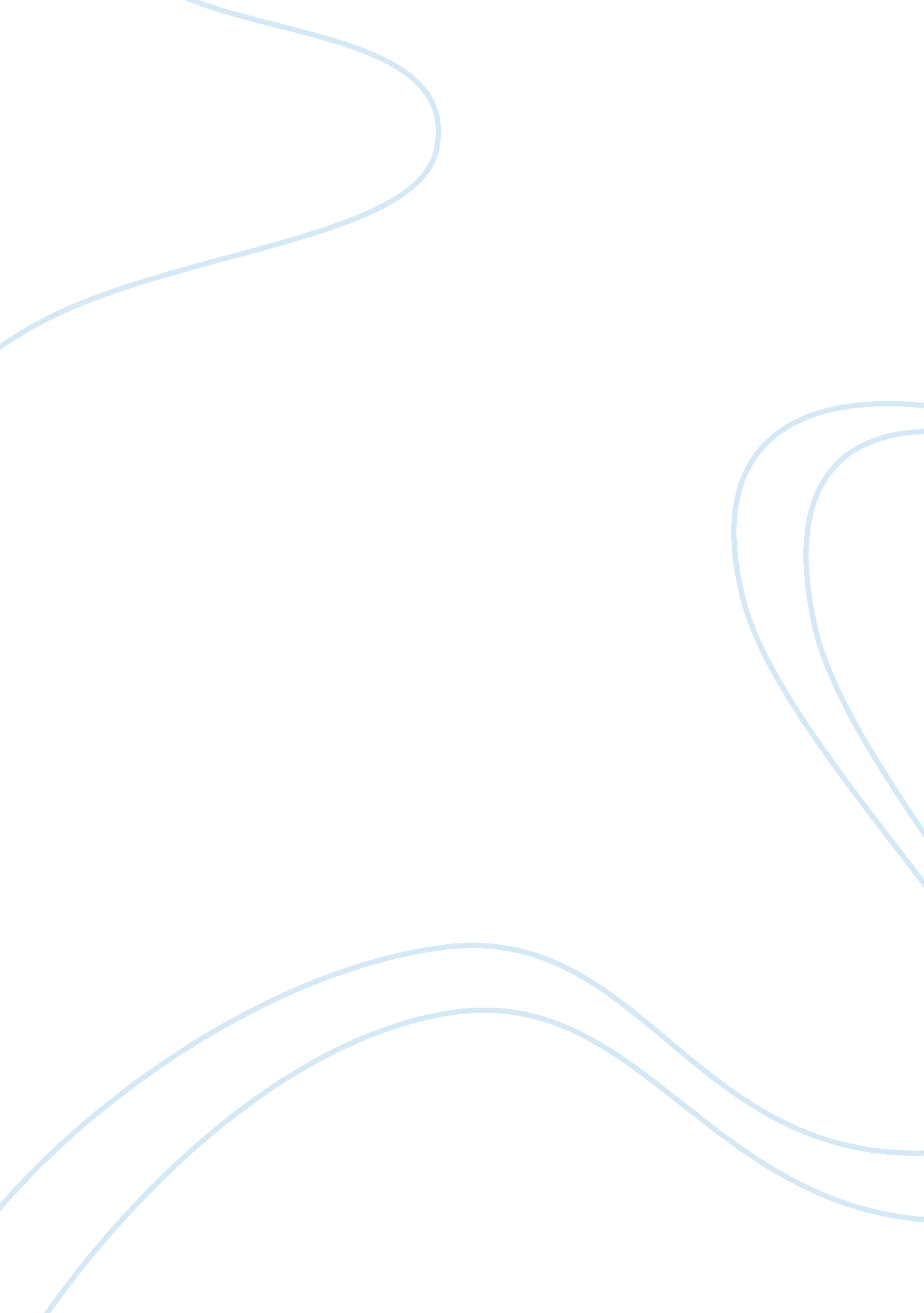 Final exam cs 1000 comprehensive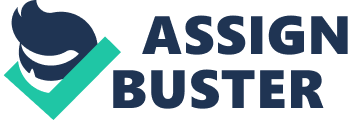 If your cousin asks you what devices can be used to record and retrieve data, instructions, and/or information for future use on a computer, which of the following would you tell her? USB flash drives, SSDs, hard disks Which of the following kinds of software is NOT usually included by an installed operating system? spreadsheet Which gesture displays a shortcut menu? press and hold Which of the following gestures would you use if you want to zoom out on your new tablet and see less detail on a map, for example? pinch Which of the following category of users works on a computer while away from a main office, home office, or school? mobile You interact with a program through which of the following, thereby controlling how you enter data and instructions and how information is displayed on the screen? user interface In which gesture do you move two fingers apart? stretch Which of the following mouse operations would you use if you want to display a shortcut menu? right-click In which of the following mouse operations do you move the mouse until the pointer is positioned on the item of choice? point How do you determine which type of computer — tablet, laptop, or desktop — is best? It depends on your needs. If a manufacturer is looking for memory that is very durable and shock resistant, which kind of technology might it use in its laptops? SSDs Which of the following style of tablet does not contain a physical keyboard? slate In which gesture do you quickly touch and release one finger one time? tap Green computing involves reducing electricity consumed and environmental waste generated when using a computer. Which of the following is a valid strategy for supporting green computing? Buy a computer from a retailer who will dispose of your old computer properly Which of the following is an example of information on a grade report? grade point average Which of the following is an electronic version of a printed book, readable on computers and other digital devices? e-book Which of the following is a personal computer that users can carry from place to place? mobile computer In which gesture do you press and hold one finger on an object and then move the finger to the new location? slide You want to interact with a touch screen. Which of the following do you use? gestures If your friend is playing a game on a computer, on what type of device would he see a big explosion within the game? Output Which of the following is an electronic device, operating under the control of instructions stored in its own memory, that can accept data, process the data according to specified rules, produce results, and store the results for future use? computer In which of the following mouse operations do you press and release the secondary mouse button? right-click What makes the posts on Twitter considered a blog? Their journal format If a computer adds together a list of numbers, what term identifies these numbers? Data What term is used to illustrate the gap between those with and those without access to technology? digital divide How often should you change your password? every three months In which of the following mouse operations do you point to an item, hold down the left mouse button, move the item to the desired location on the screen, and then release the left mouse button? drag Which of the following gestures would you use if you want to run a new browser app on your new tablet? Double-tap is a motion you make on a touch screen with the tip of one or more fingers or your hand. Gesture device is a computing device small enough to hold in your hand. Mobile is an input device that converts printed material into a form the computer can process. Scanner is a duplicate of content on a storage medium that you can use in case the original is lost, damaged, or destroyed. Backup software consists of the programs that control or maintain the operations of the computer and its devices. System is a portable storage device that is small and lightweight enough to be transported on a keychain or in a pocket. USB Flash Drive is a named collection of stored data, instructions, or information and can contain text, images, video, and audio. File examples of what are users are sales reps, real estate agents, insurance agents, meter readers, package delivery people, journalists, consultants, and students. mobile Examples of what users include engineers, scientists, architects, desktop publishers, and graphic artists. Power is an Internet-capable phone that usually also includes a calendar, an appointment book, an address book, a calculator, a notepad, games, and several other apps (programs). Smartphone is a mobile computing device designed for single-player or multiplayer video games. Game Console is software that finds websites, webpages, images, videos, news, maps, and other information related to a specific topic. Search Engines One type of system software is a(n) ____________________ system, which is a set of programs that coordinates all the activities among computer hardware devices. Operating Which of the following is a specification that enables web content to be distributed to subscribers? RSS Word processing software, spreadsheet software, database software, and presentation software are examples of what category of computer software? Application Software Which of the following is NOT a popular programming language? Chrome Which of the following is NOT a reason that consumers purchase separate stand-alone devices? They are practitioners of online integration. Which of the following is NOT an example of malware? Vaporware Which of the following gestures would you use if you want to activate a link on your new tablet? Tap Which of the following entails having the knowledge and understanding of computers, mobile devices, the Internet, and related technologies? Digital Literacy Which of the following is true about a computer? Its electronic components process data using instructions. Which of the following is the term for known specific patterns of viruses? virus signatures Which type of disc is a type of storage media that consists of a flat, round, portable metal disc made of metal, plastic, and lacquer that is written and read by a laser? Optical A leading maker of security software has made a claim that its software blocked a given number of malware attacks in a single year. From your knowledge of malware, which of the following is the likeliest number from that claim? 5 Billion Which of the following mouse operations would you use if you want to start a program feature? Double-Click If you are looking for an online social network that allows you to include recommendations from people who know you professionally, which of the following is the best match for you? LinkedIn software consists of programs designed to make users more productive and/or assist them with personal tasks. Application In which of the following mouse operations do you press and release the primary mouse button? click Which of the following is a worldwide collection of networks that connects millions of businesses, government agencies, educational institutions, and individuals? Internet Which of the following gestures would you use if you want to zoom in on your new tablet to see more detail on a map, for example? Stretch Which of the following gestures would you use if you want to display a bar that contains commands on an edge of the screen of your new tablet? Swipe For which of the following is the spelling, disk, used? Magnetic Media What is the definition of a website? A collection of related pages You want to download a video from the Internet to your desktop. What process do you use? Downloading Printed content sometimes is referred to as a(nprintout Storage devices like the ____________________ in the accompanying figure hold data, instructions, and information for future use. hard disk A(n) ____________________, which is similar to a password, consists of several words separated by spaces. passphrase Which kind of device is hardware capable of transferring items from computers and devices to transmission media and vice versa? Integrated Device What consist(s) of a series of related instructions that tells the computer what tasks to perform and how to perform them? Software Which of the following is a category of users? Communication users Which of the following is not one of the reasons that a mobile device can be categorized as a computer? It can accept output. Which of the following gestures would you use if you want to get immediate access to allowable actions on your new tablet? swipe ONFINAL EXAM CS 1000 COMPREHENSIVE SPECIFICALLY FOR YOUFOR ONLY$13. 90/PAGEOrder Now 